Downton Parish Survey 2010April 2011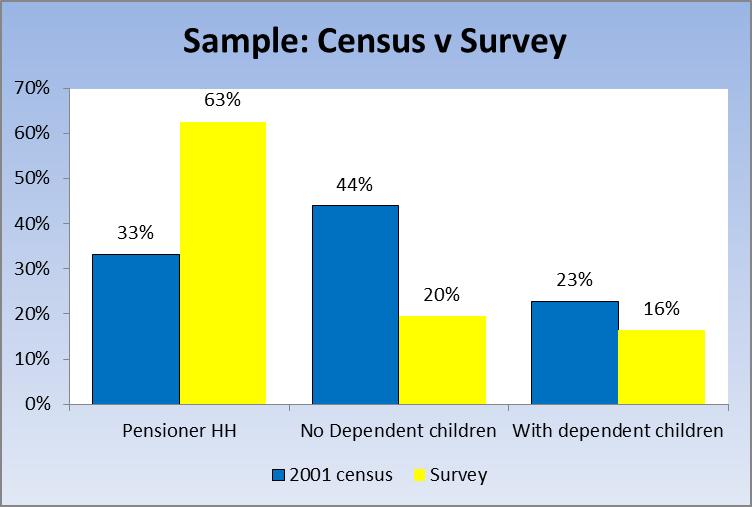 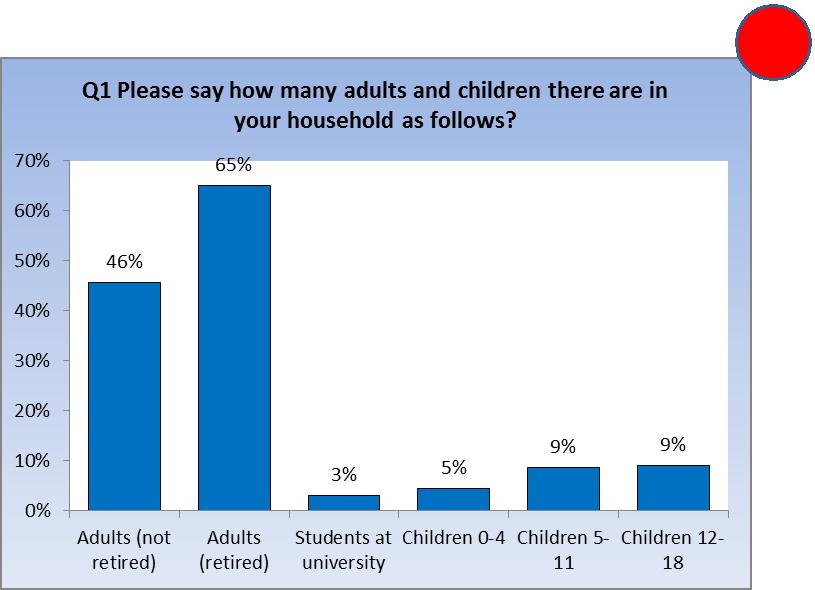 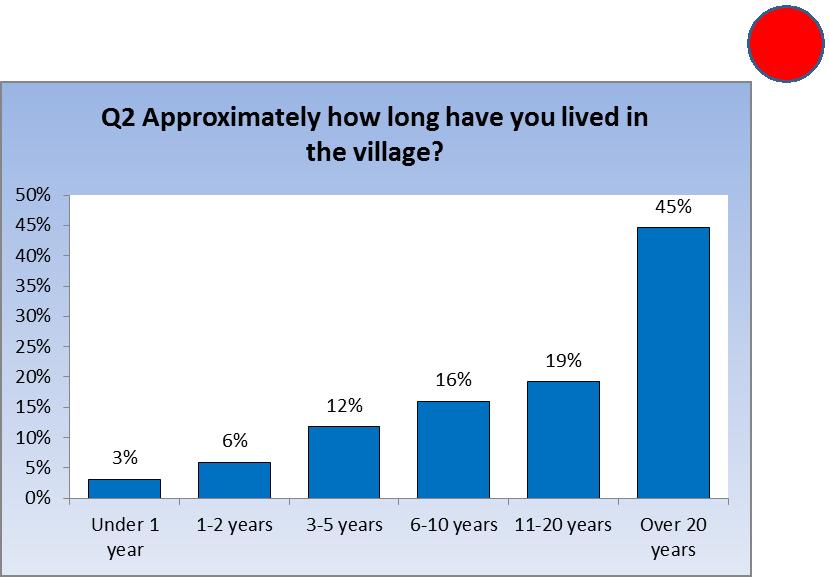 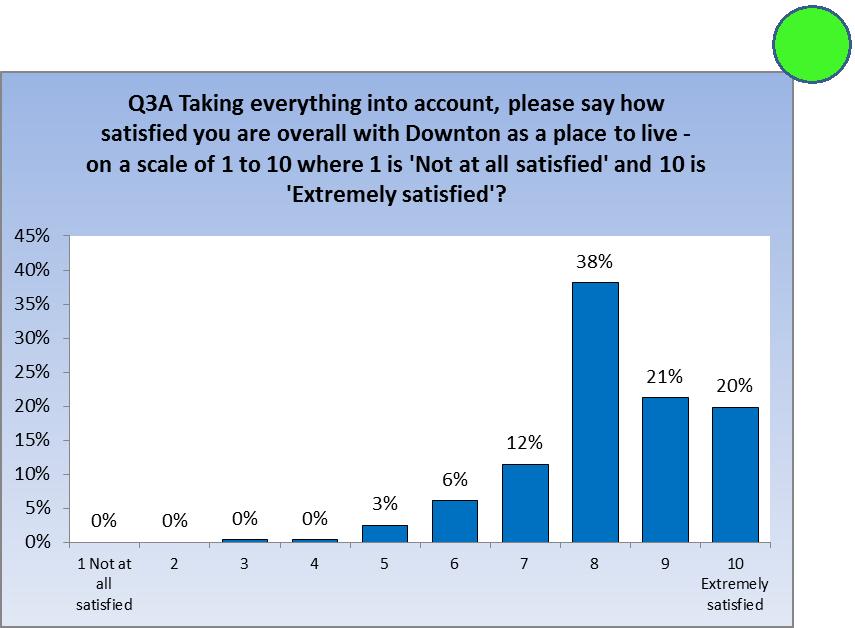 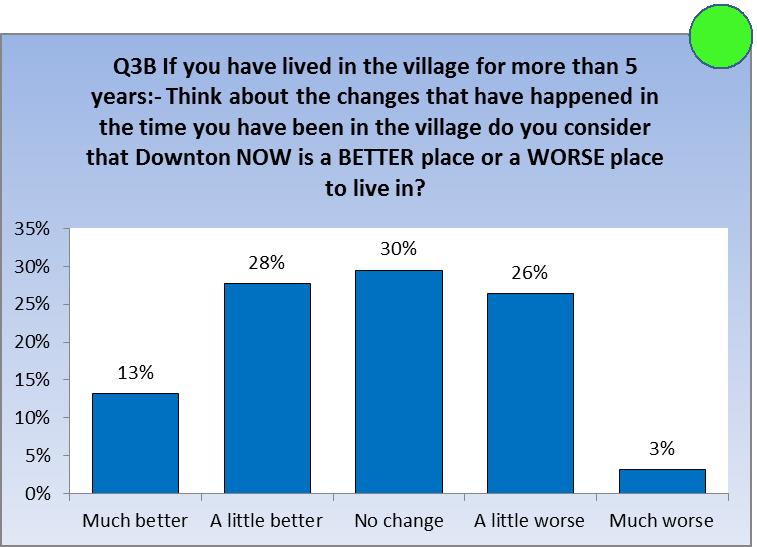 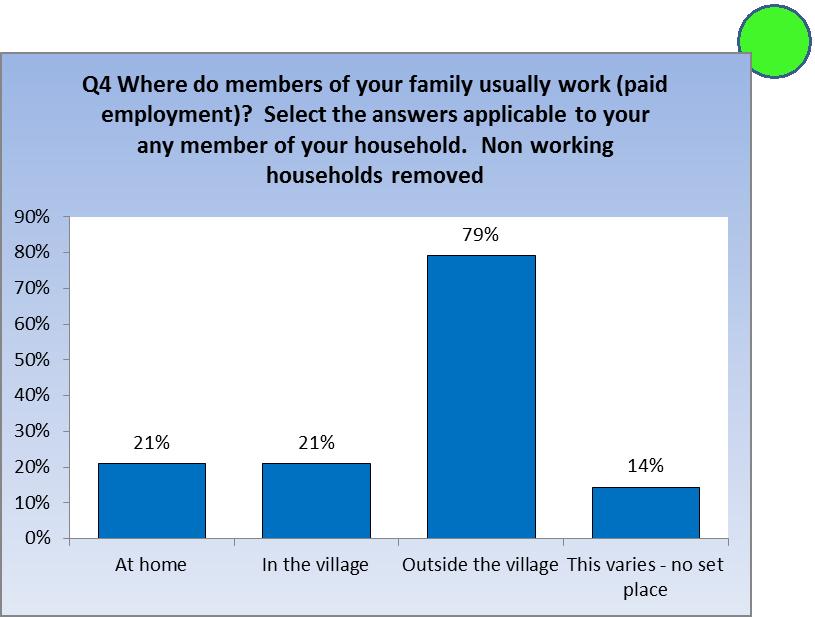 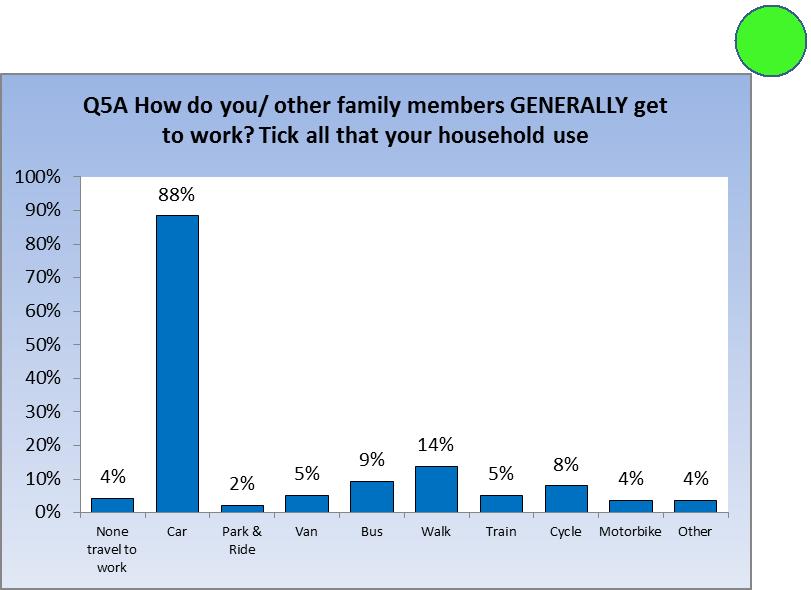 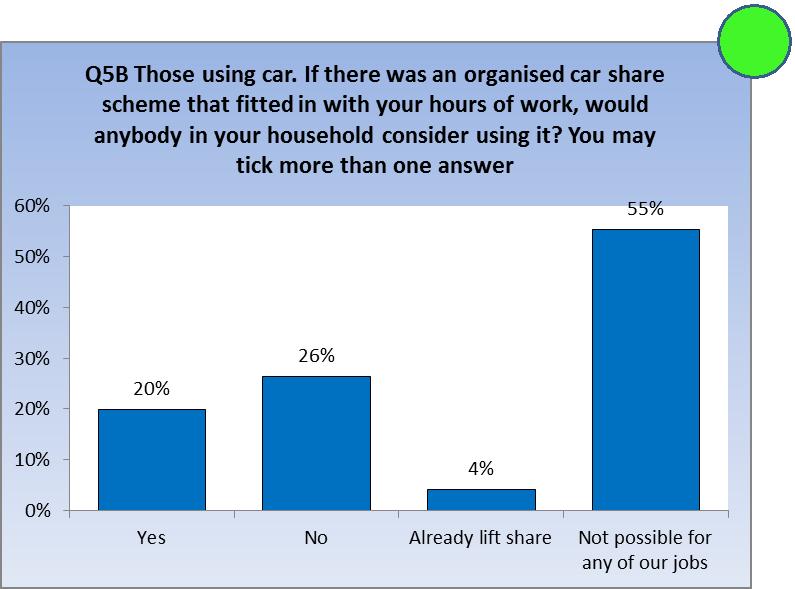 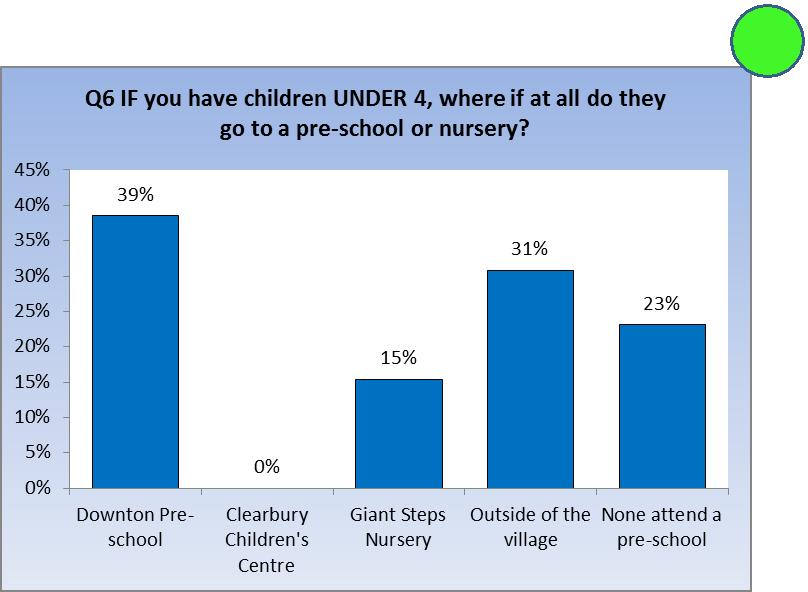 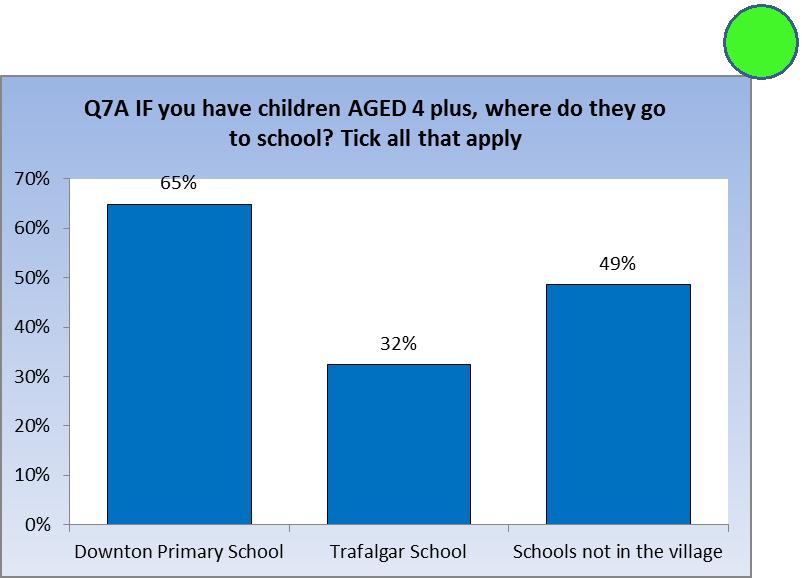 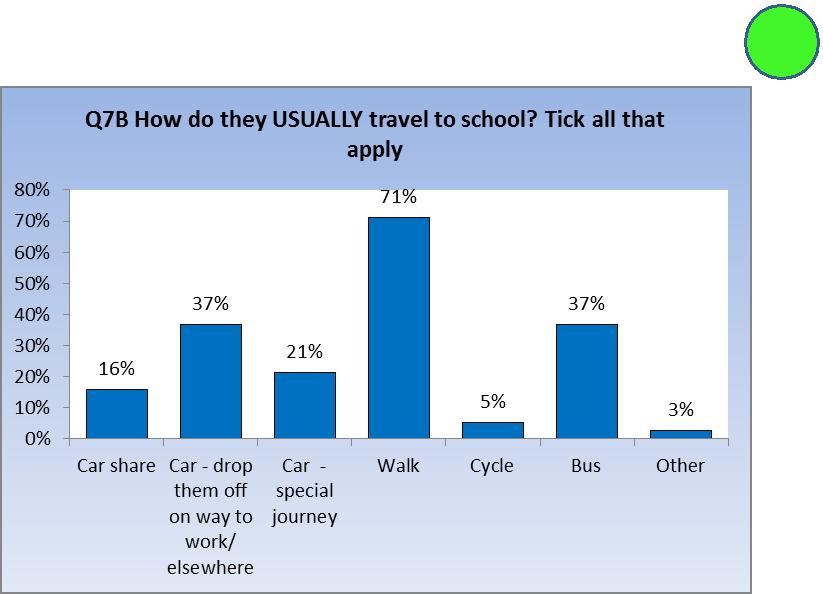 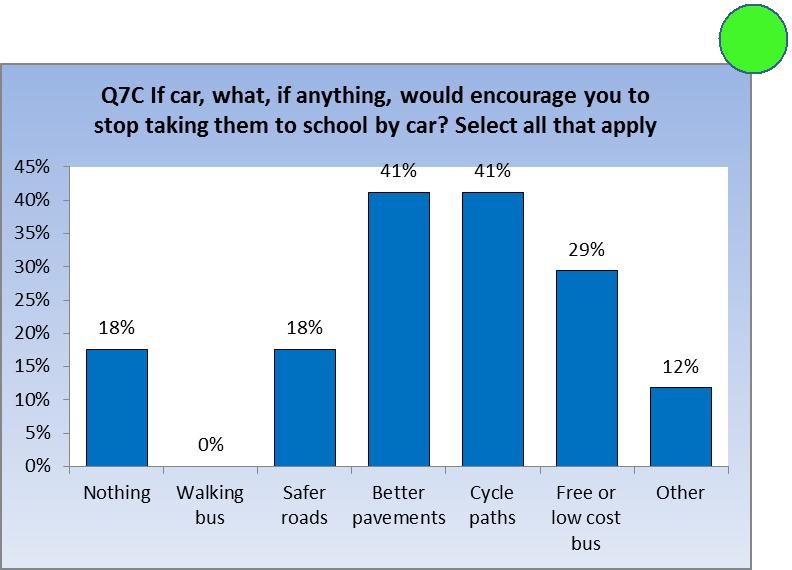 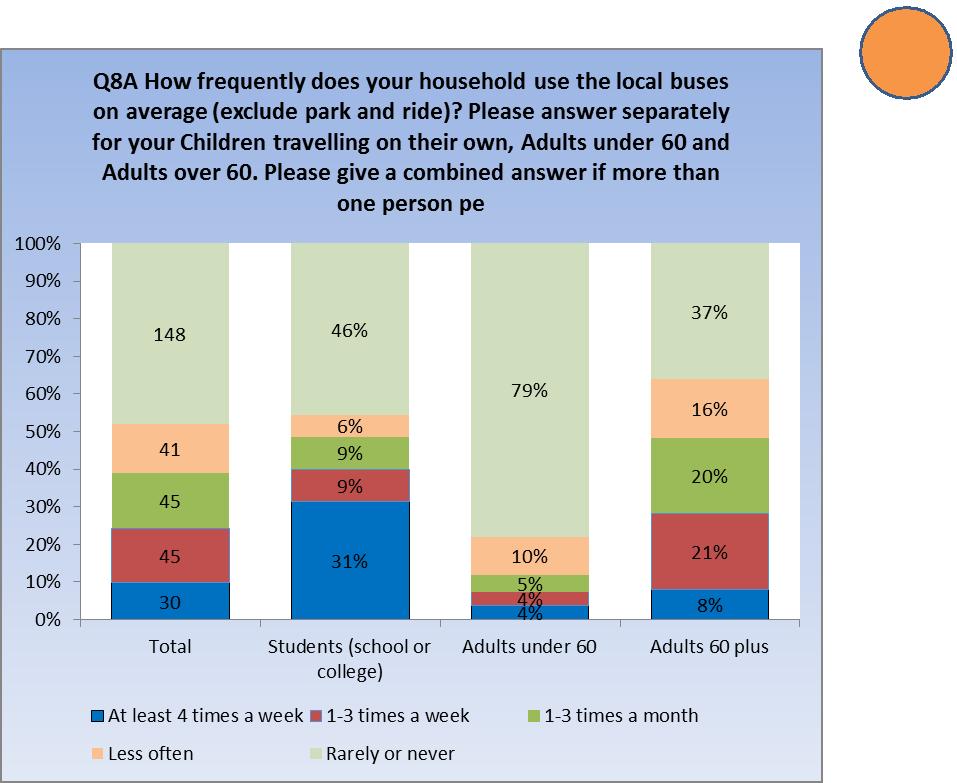 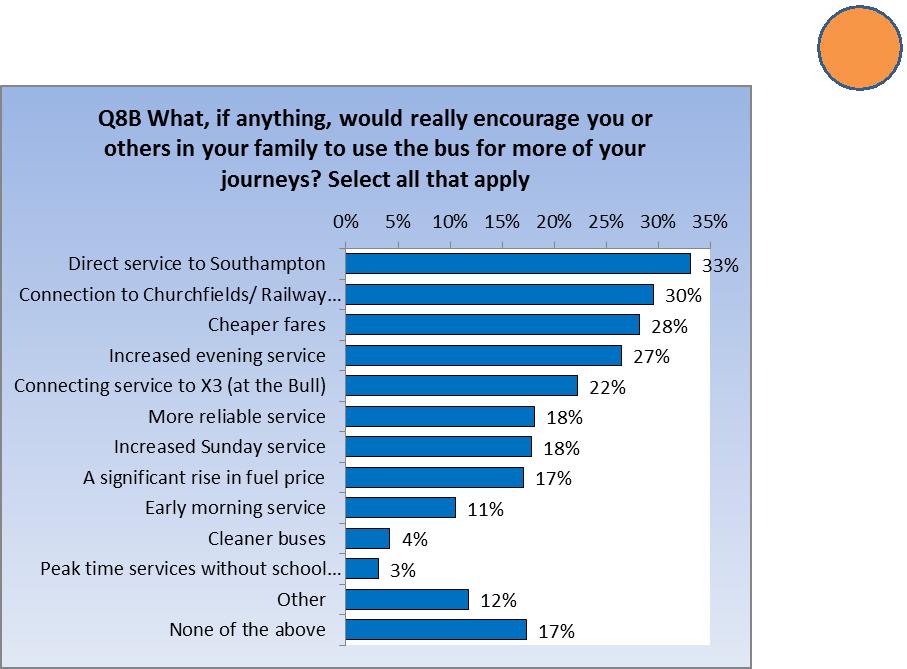 Moot Lane and Moot entrance Pubs on closing Generally where youths gather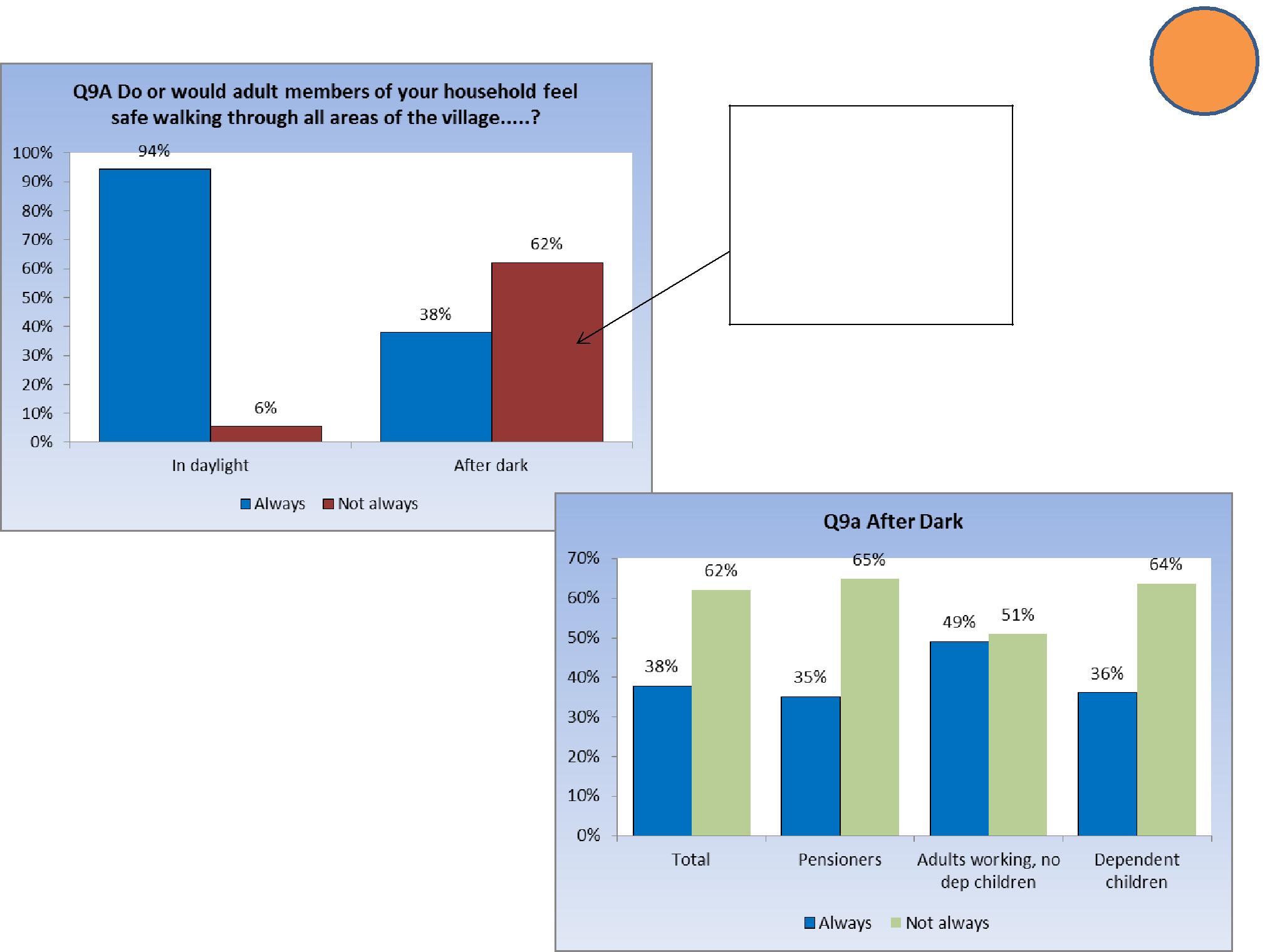 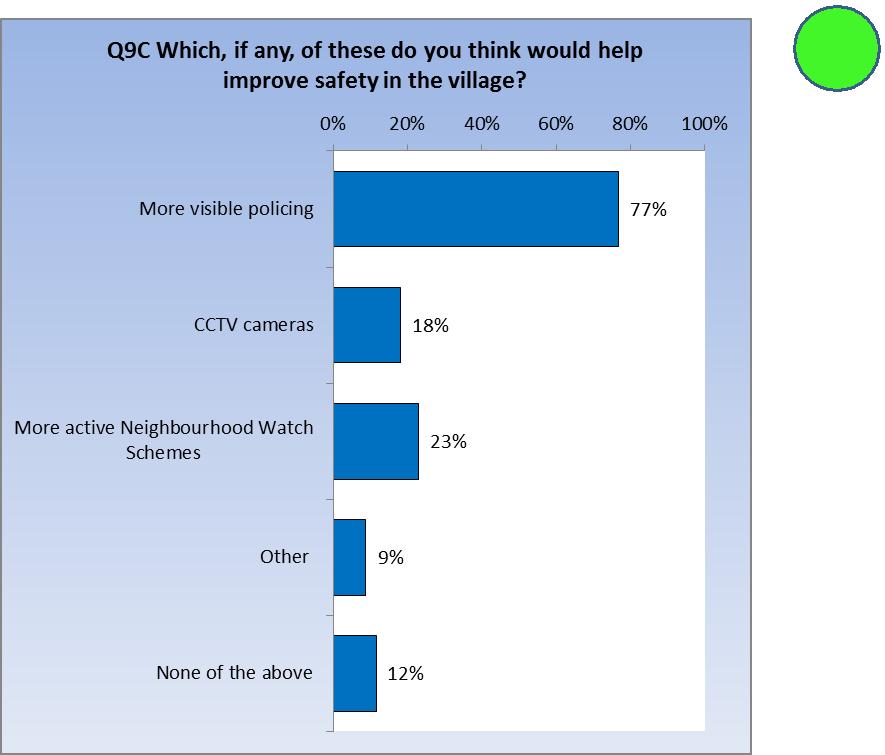 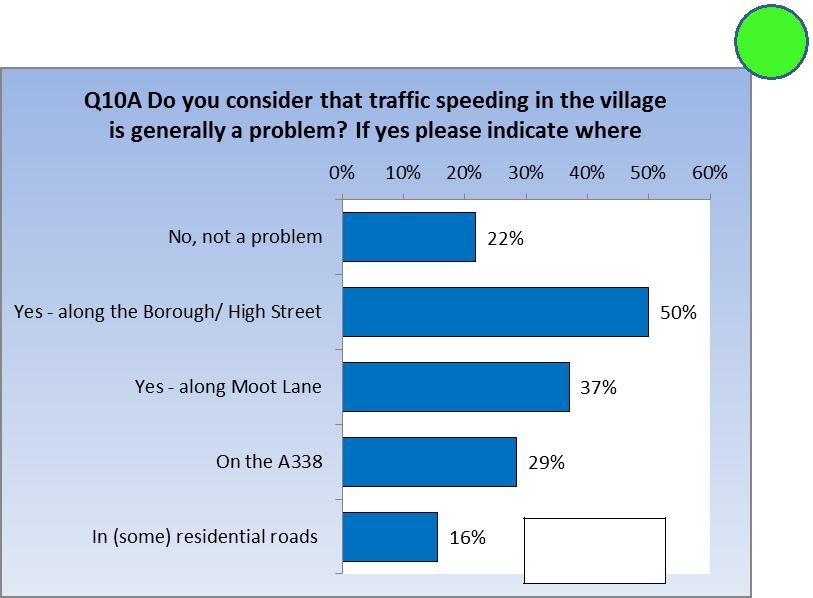 Barford Lane Lode Hill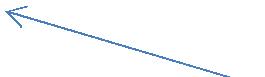 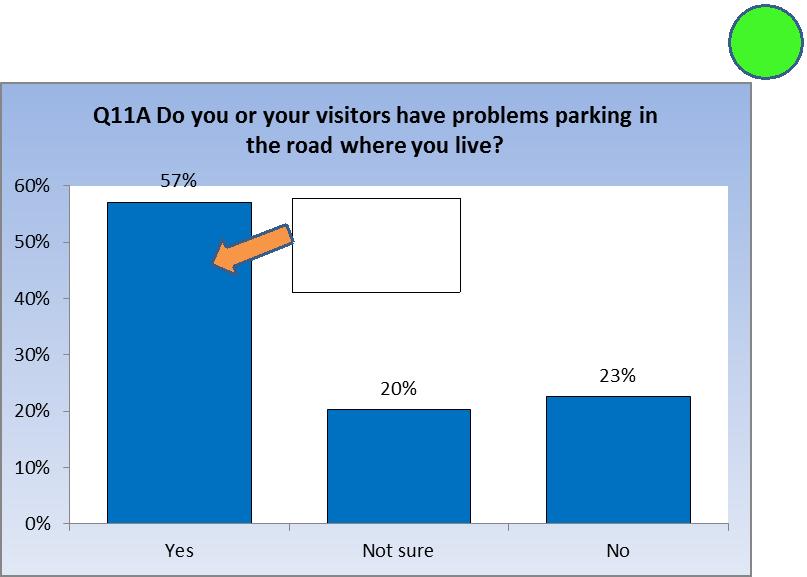 Moot Lane is main problem area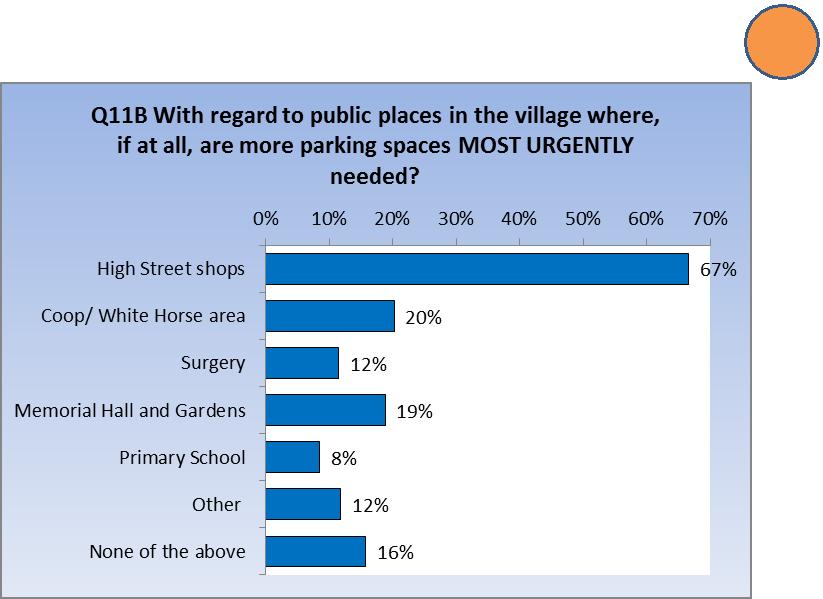 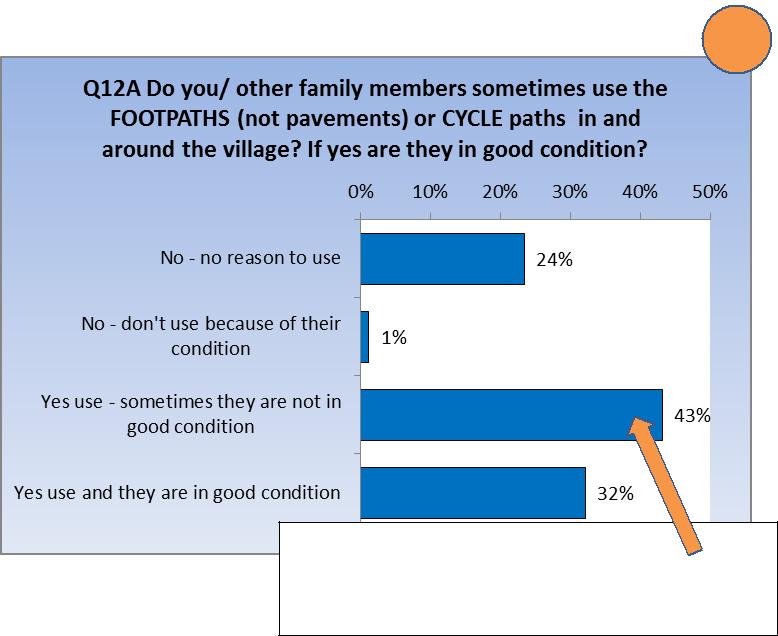 Dog foulingA338 cycle path – poor surface and overgrownMoot to Millennium GreenOver grown generallyThose with children and pensioners were most likely to think there are problems (pushchairs and less steady on feet)Pavement needed Lode Hill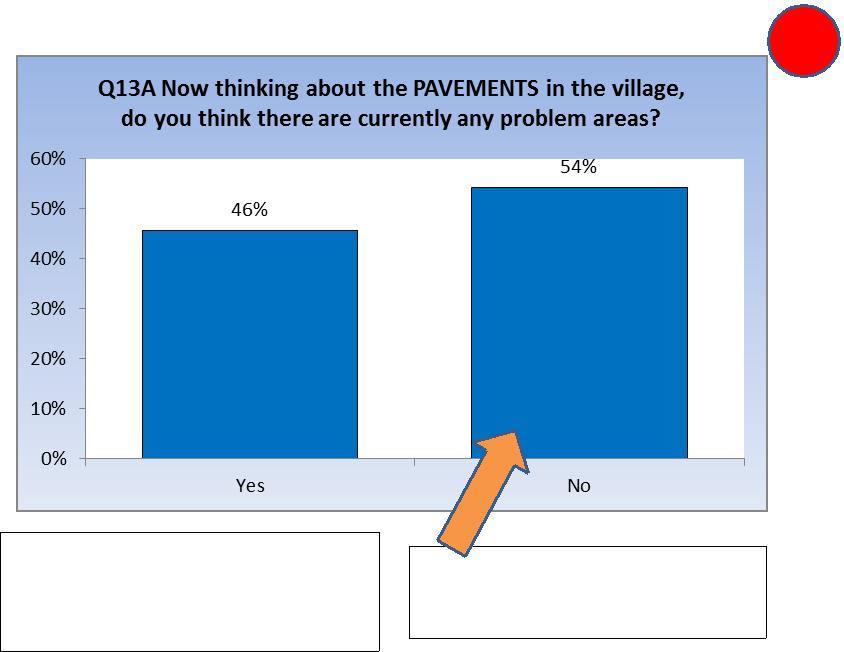 Cars blocking pavements in High St Uneven and narrow in BoroughConsidered too hazardous for cycling: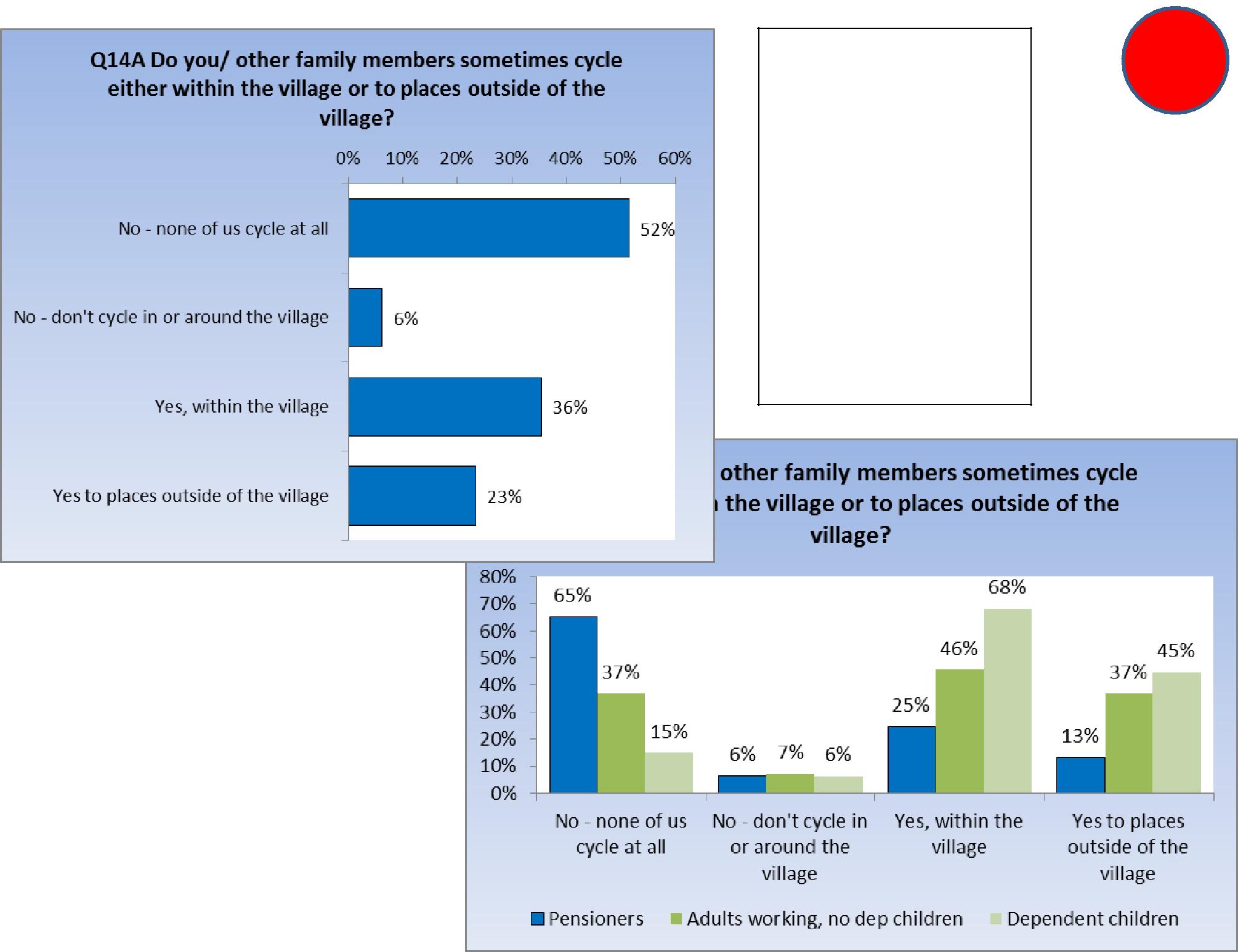 A338 Moot LaneBarford Lane Lode Hill Rush hour Everywhere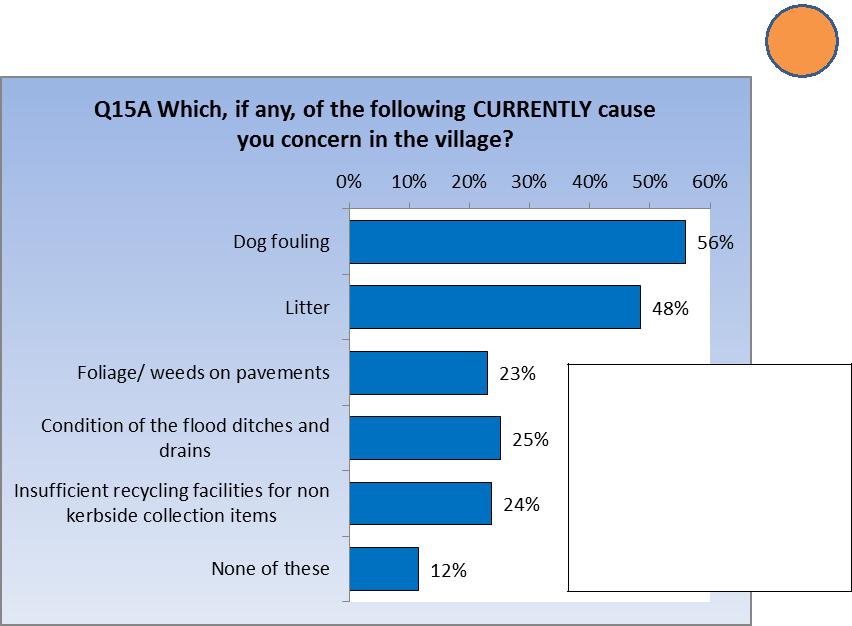 Dog fouling particularly in lanes , footpaths and green areas – better now on pavements.Litter everywhere but particularly where young people gather and after school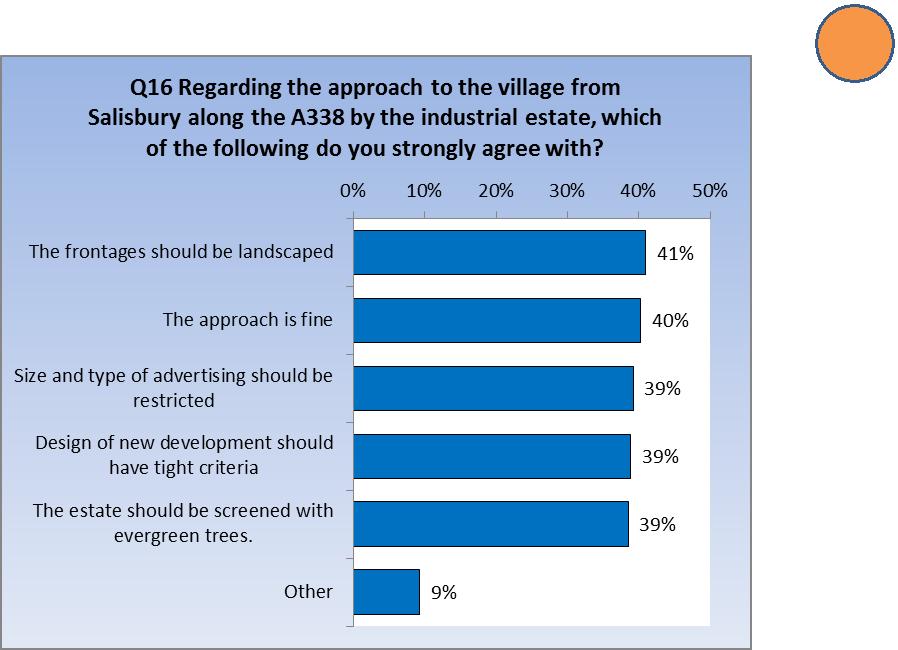 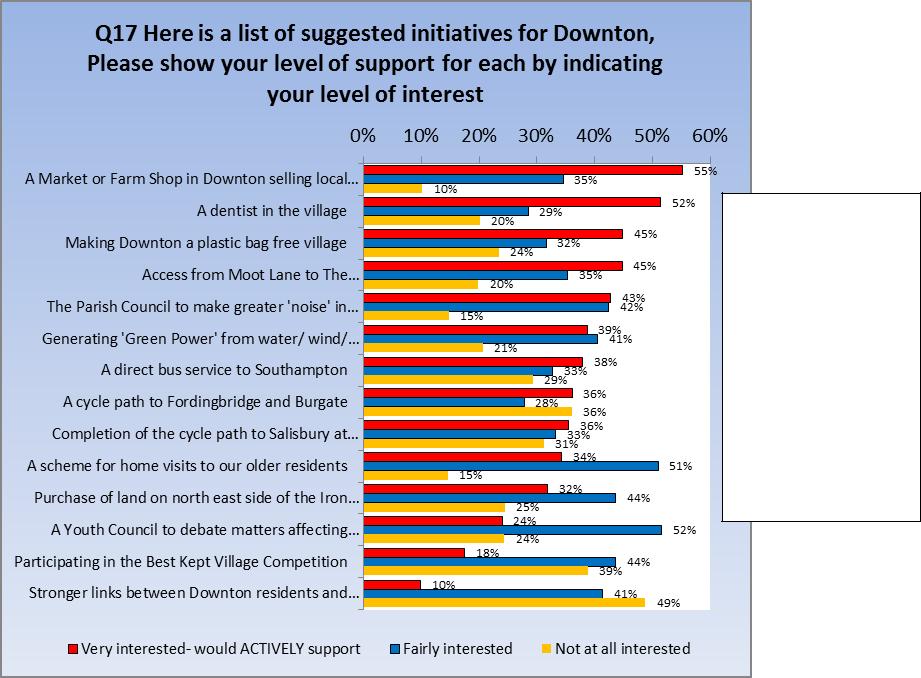 Pensioners more interested in: Bus service to Soton,Those with children more interested in: All cycle paths, Moot Lane to Trafalgar route,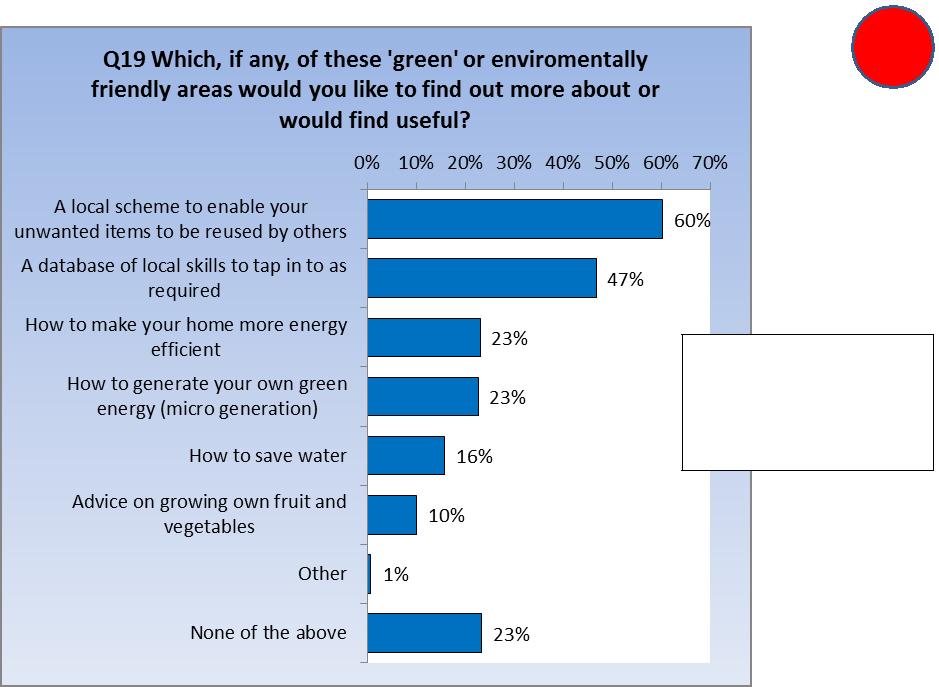 Pensioners are generally much less interested than other groups in these issues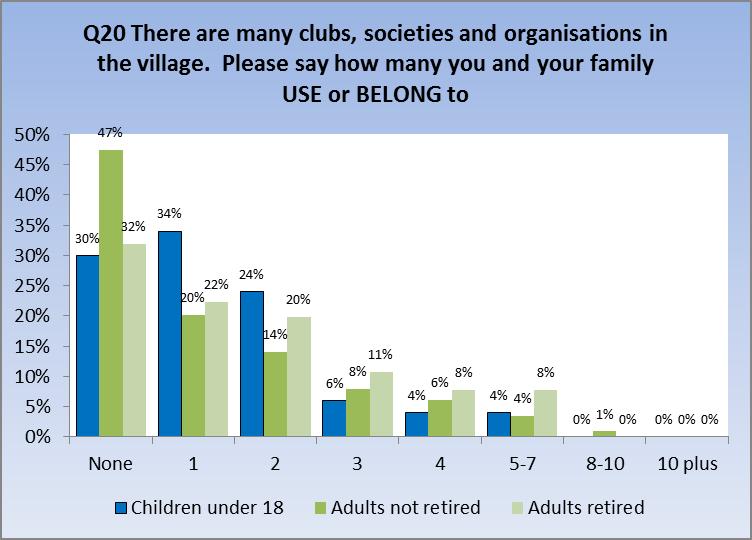 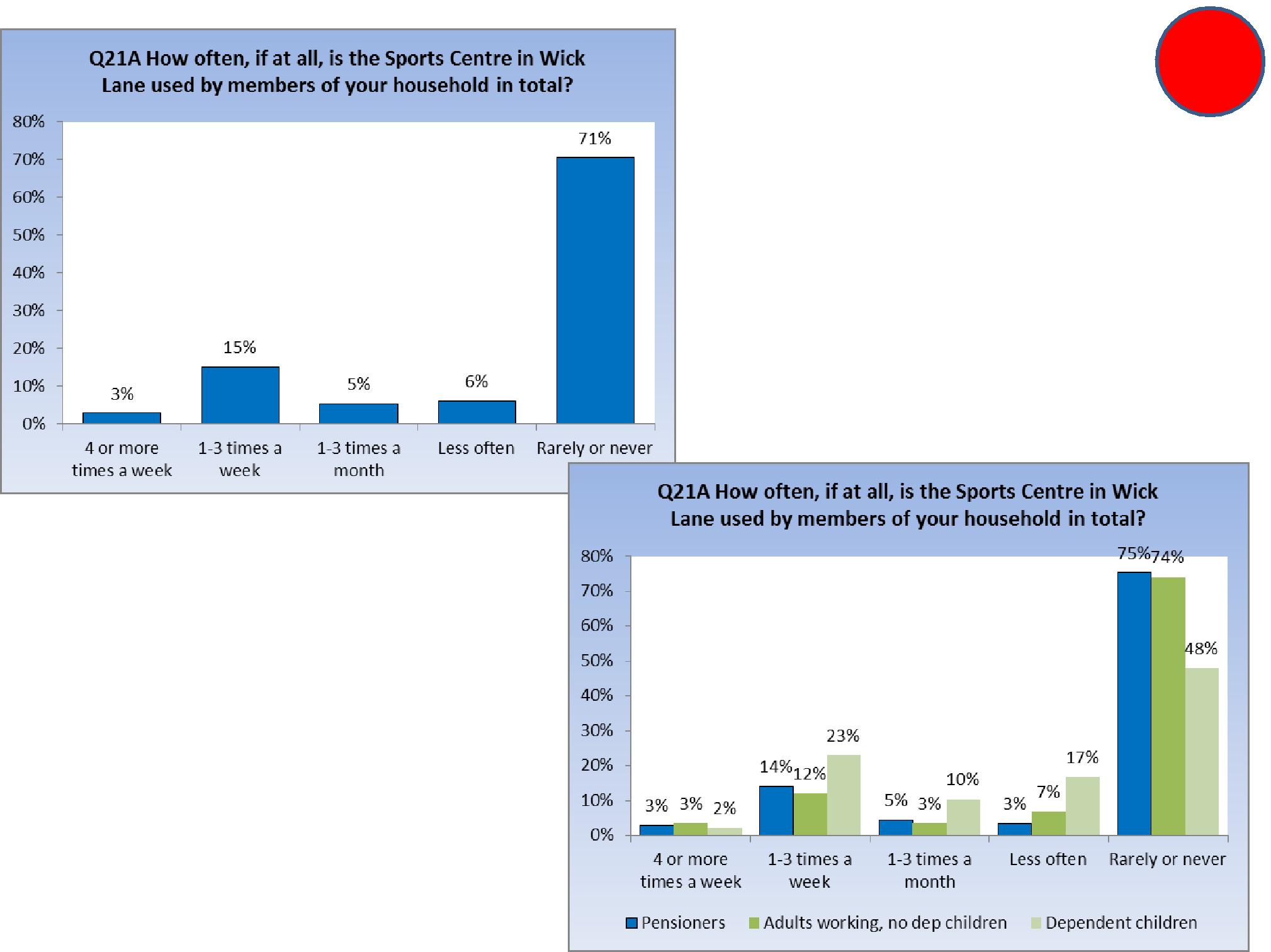 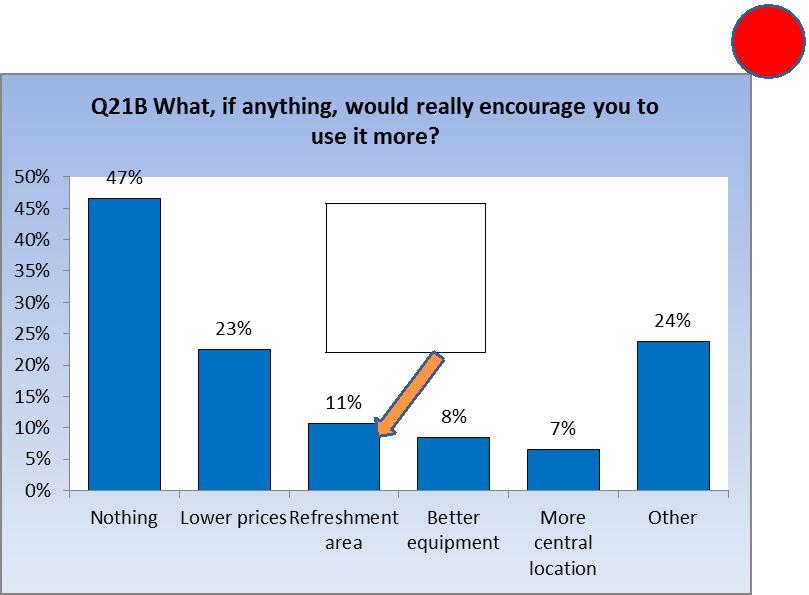 Would encourage infrequent visitors to use more often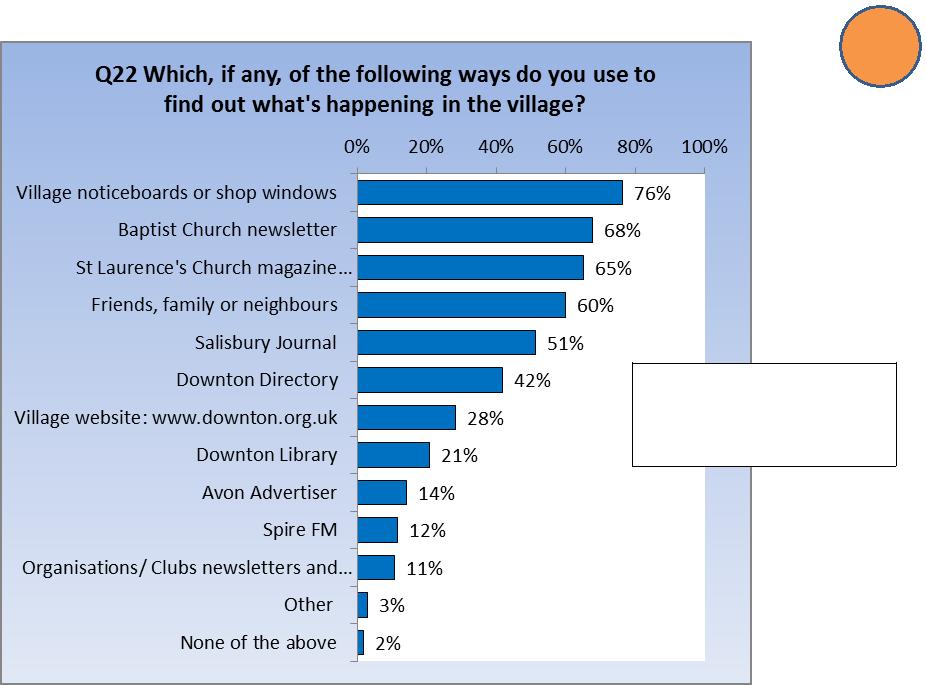 Major difference – 40-50% of non pensioners use the website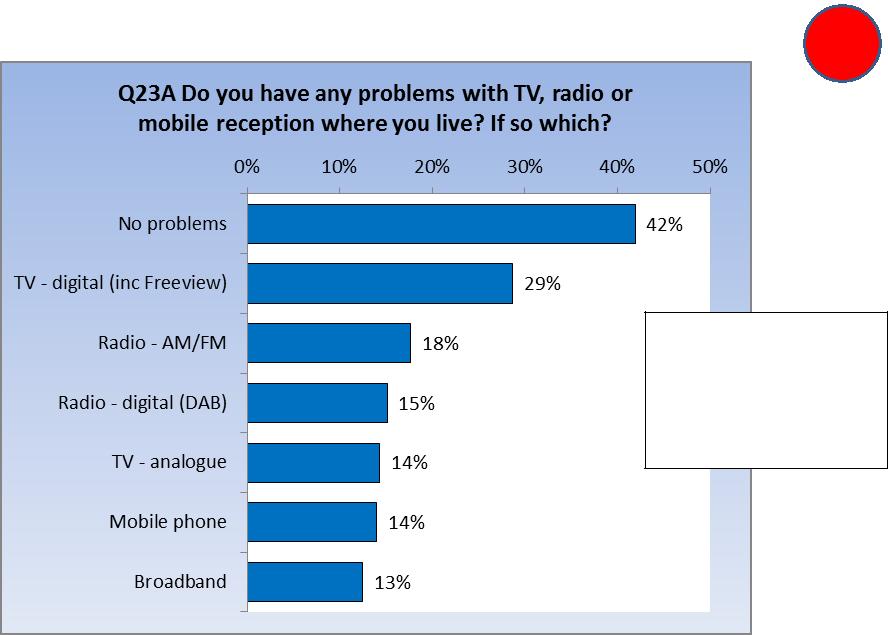 Pensioners experience fewer problems, presumably as less likely to use digital or broadband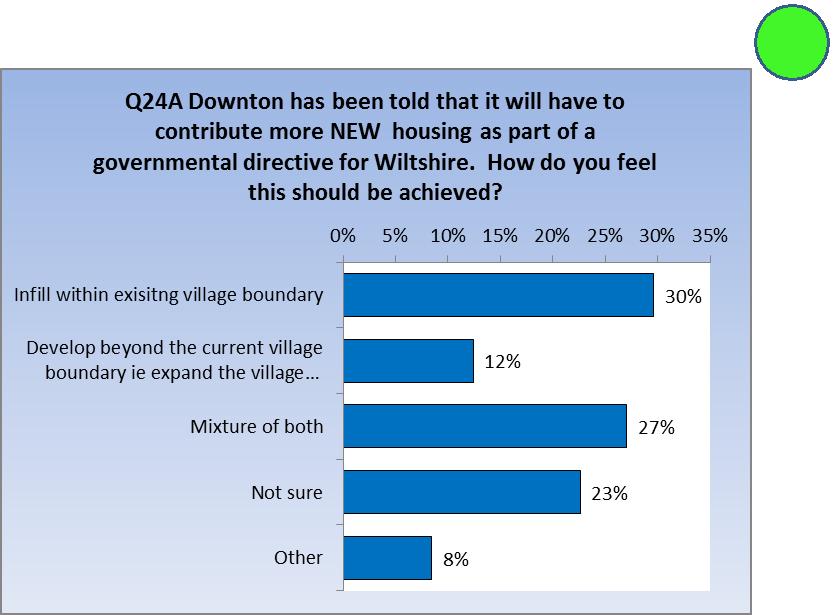 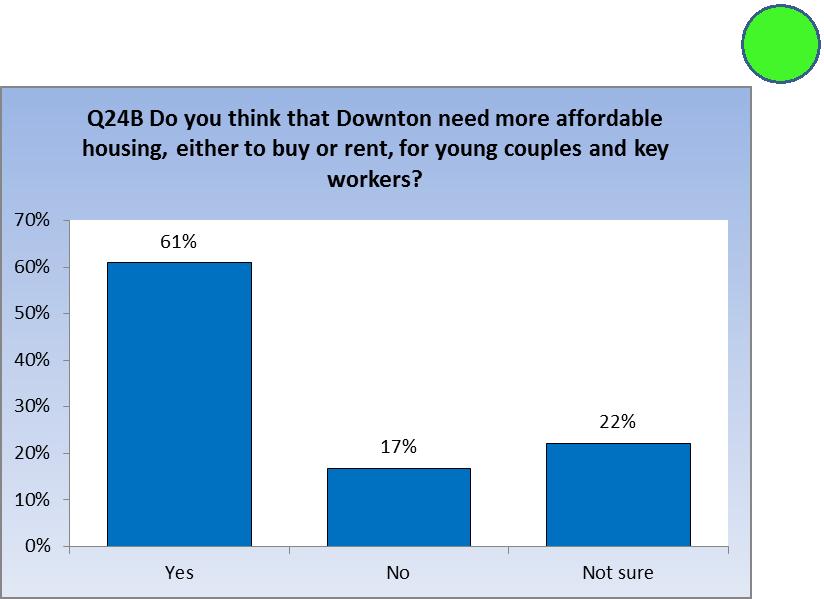 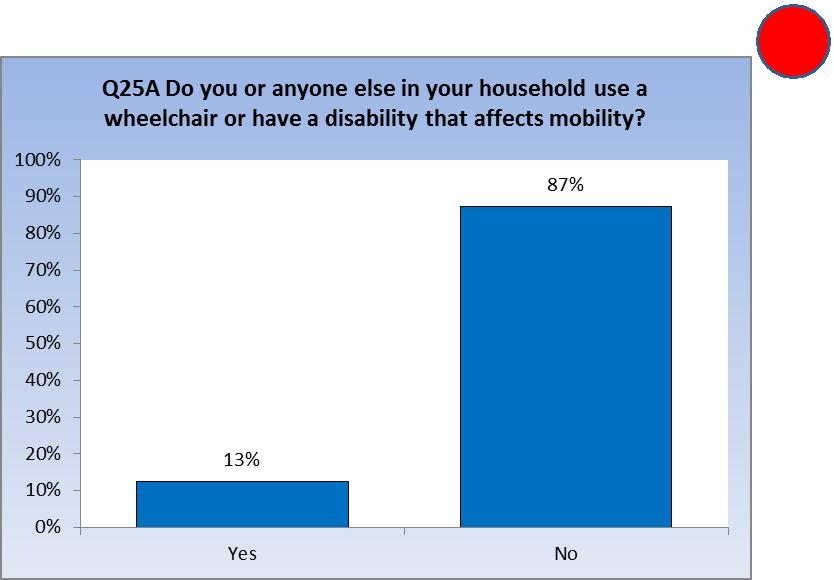 